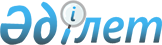 Жәнібек аудандық мәслихатының 2019 жылғы 30 желтоқсандағы №38-1 "2020-2022 жылдарға арналған аудандық бюджет туралы" шешіміне өзгерістер мен толықтыру енгізу туралы
					
			Күшін жойған
			
			
		
					Батыс Қазақстан облысы Жәнібек аудандық мәслихатының 2020 жылғы 23 қарашадағы № 48-1 шешімі. Батыс Қазақстан облысының Әділет департаментінде 2020 жылғы 24 қарашада № 6478 болып тіркелді. Күші жойылды - Батыс Қазақстан облысы Жәнібек аудандық мәслихатының 2021 жылғы 31 наурыздағы № 4-4 шешімімен
      Ескерту. Күші жойылды - Батыс Қазақстан облысы Жәнібек аудандық мәслихатының 31.03.2021 № 4-4 шешімімен (алғашқы ресми жарияланған күнінен бастап қолданысқа енгізіледі).
      Қазақстан Республикасының 2008 жылғы 4 желтоқсандағы Бюджет кодексіне, Қазақстан Республикасының 2001 жылғы 23 қаңтардағы "Қазақстан Республикасындағы жергілікті мемлекеттік басқару және өзін-өзі басқару туралы" Заңына сәйкес Жәнібек аудандық мәслихат ШЕШІМ ҚАБЫЛДАДЫ:
      1. Жәнібек аудандық мәслихатының 2019 жылғы 30 желтоқсандағы №38-1 "2020–2022 жылдарға арналған аудандық бюджет туралы" шешіміне (Нормативтік құқықтық актілерді мемлекеттік тіркеу тізілімінде №5920 тіркелген, 2020 жылғы 8 қаңтарда Қазақстан Республикасы нормативтік құқықтық актілерінің эталондық бақылау банкінде жарияланған) келесі өзгерістер мен толықтыру енгізілсін:
      1-тармақ келесі редакцияда жазылсын:
      "1. 2020 – 2022 жылдарға арналған аудандық бюджет 1, 2 және 3-қосымшаларға сәйкес, соның ішінде 2020 жылға келесі көлемдерде бекітілсін:
      1) кірістер – 6 093 213 мың теңге:
      салықтық түсімдер – 326 467 мың теңге;
      салықтық емес түсімдер – 16 415 мың теңге;
      негізгі капиталды сатудан түсетін түсімдер – 953 мың теңге;
      трансферттер түсімі – 5 749 378 мың теңге;
      2) шығындар – 6 520 849 мың теңге;
      3) таза бюджеттік кредиттеу – 39 154 мың теңге:
      бюджеттік кредиттер – 71 577 мың теңге;
      бюджеттік кредиттерді өтеу – 32 423 мың теңге;
      4) қаржы активтерімен операциялар бойынша сальдо – 0 теңге:
      қаржы активтерін сатып алу – 0 теңге;
      мемлекеттің қаржы активтерін сатудан түсетін түсімдер – 0 теңге;
      5) бюджет тапшылығы (профициті) – -466 790 мың теңге;
      6) бюджет тапшылығын қаржыландыру (профицитін пайдалану) – 466 790 мың теңге:
      қарыздар түсімі – 353 960 мың теңге;
      қарыздарды өтеу – 32 423 мың теңге;
      бюджет қаражатының пайдаланылатын қалдықтары – 145 253 мың теңге.";
      4-тармақта:
      бірінші абзац келесі редакцияда жазылсын:
      "4. 2020 жылға арналған аудандық бюджетте республикалық бюджеттен бөлінетін нысаналы трансферттердің жалпы сомасы 2 261 937 мың теңге көлемінде ескерілсін:";
      үшінші абзац келесі редакцияда жазылсын:
      "балаларға кепілдендірілген әлеуметтік пакетке – 57 433 мың теңге;";
      төртінші абзац келесі редакцияда жазылсын:
      "мүгедектерді міндетті гигиеналық құралдармен қамтамасыз ету нормаларын ұлғайтуға - 2 155 мың теңге;";
      алтыншы абзац келесі редакцияда жазылсын:
      "жалақыны ішінара субсидиялауға - 2 755 мың теңге;";
      жетінші абзац келесі редакцияда жазылсын:
      "жастар практикасына – 60 127 мың теңге;";
      сегізінші абзац келесі редакцияда жазылсын:
      "жаңа бизнес-идеяларды жүзеге асыруға берілетін мемлекеттік гранттар (100+200 айлық есептік көрсеткіштері) – 43 559 мың теңге;";
      тоғызыншы абзац келесі редакцияда жазылсын:
      "мемлекеттік халықты әлеуметтік қорғау ұйымдарында арнаулы әлеуметтік қызмет көрсететін жұмыскерлердің жалақысына қосымша ақылар белгілеуге - 4 366 мың теңге;";
      он жетінші абзац келесі редакцияда жазылсын:
      "қоғамдық жұмыстарға – 39 737 мың теңге;";
      келесі мазмұндағы он тоғызыншы абзацпен толықтырылсын:
      Қазақстан Республикасында төтенше жағдай режимінде коммуналдық қызметтерге ақы төлеу бойынша халықтың төлемдерін өтеуге – 43 050 мың теңге.";
      5-тармақта:
      бірінші абзац келесі редакцияда жазылсын:
      "5. 2020 жылға арналған аудандық бюджетте облыстық бюджеттен бөлінетін нысаналы трансферттердің жалпы сомасы 121 812 мың теңге көлемінде ескерілсін:";
      екінші абзац келесі редакцияда жазылсын:
      "Тегісшіл ауылында су құбырының құрылысына - 70 507 мың теңге;";
      үшінші абзац келесі редакцияда жазылсын:
      "жаңа бизнес-идеяларды іске асыруға мемлекеттік гранттар - 14 447 мың теңге;";
      бесінші абзац алынып тасталсын;
      сегізінші абзац келесі редакцияда жазылсын:
      "кепілдендірілген әлеуметтік көмекті енгізуге – 7 037 мың теңге;";
      тоғызыншы және оныншы абзацтар алынып тасталсын;
      5-1-тармақта:
      бірінші абзац келесі редакцияда жазылсын:
      "5-1. 2020 жылға арналған аудандық бюджетте республикалық және облыстық бюджеттерден бөлінетін кредиттер жалпы сомасы – 353 960 мың теңге көлемінде ескерілсін:
      бесінші абзац келесі редакцияда жазылсын:
      "Жәнібек ауылы Абай көшесіндегі автомобиль жолын күрделі жөндеуге – 110 653 мың теңге.";
      аталған шешімнің 1-қосымшасы осы шешімнің қосымшасына сәйкес жаңа редакцияда жазылсын.
      2. Жәнібек аудандық мәслихаты аппаратының басшысы (Н.Уәлиева) осы шешімнің әділет органдарында мемлекеттік тіркелуін қамтамасыз етсін.
      3. Осы шешім 2020 жылғы 1 қаңтардан бастап қолданысқа енгізіледі. 2020 жылға арналған аудандық бюджет
      мың теңге
					© 2012. Қазақстан Республикасы Әділет министрлігінің «Қазақстан Республикасының Заңнама және құқықтық ақпарат институты» ШЖҚ РМК
				
      Сессия төрағасы

С. Стамов

      Мәслихат хатшысы

Т. Кадимов
Жәнібек аудандық мәслихаттың
2020 жылғы 23 қарашадағы
№48-1 шешіміне қосымшаЖәнібек аудандық мәслихаттың
2019 жылғы 30 желтоқсандағы
№38-1 шешіміне 1-қосымша
Санаты
Санаты
Санаты
Санаты
Санаты
Сомасы
Сыныбы
Сыныбы
Сыныбы
Сыныбы
Сомасы
Кіші сыныбы
Кіші сыныбы
Кіші сыныбы
Сомасы
Ерекшелігі
Ерекшелігі
Сомасы
Атауы
Сомасы
1
2
3
4
5
6
1) Кірістер
 6 093 213
1
Салықтық түсімдер
326 467
01
Табыс салығы
179 226
1
Корпоративтік табыс салығы
72 000
2
Жеке табыс салығы
107 226
03
Әлеуметтік салық
134 180
1
Әлеуметтік салық
134 180
04
Меншікке салынатын салықтар
7 638
1
Мүлікке салынатын салықтар
7 131
5
Бірыңғай жер салығы 
507
05
Тауарларға, жұмыстарға және қызметтерге салынатын ішкі салықтар
4 423
2
Акциздер
500
3
Табиғи және басқа да ресурстарды пайдаланғаны үшiн түсетiн түсiмдер
2 500
4
Кәсiпкерлiк және кәсiби қызметтi жүргiзгенi үшiн алынатын алымдар
1 423
08
Заңдық маңызы бар әрекеттерді жасағаны және (немесе) оған уәкілеттігі бар мемлекеттік органдар немесе лауазымды адамдар құжаттар бергені үшін алынатын міндетті төлемдер
1 000
1
Мемлекеттік баж
1 000
2
Салықтық емес түсiмдер
16 415
01
Мемлекеттік меншіктен түсетін кірістер
13 415
5
Мемлекет меншігіндегі мүлікті жалға беруден түсетін кірістер
13 415
06
Басқа да салықтық емес түсiмдер
3 000
1
Басқа да салықтық емес түсiмдер
3 000
3
Негізгі капиталды сатудан түсетін түсімдер
953
01
Мемлекеттік мекемелерге бекітілген мемлекеттік мүлікті сату
500
1
Мемлекеттік мекемелерге бекітілген мемлекеттік мүлікті сату
500
03
Жердi және материалдық емес активтердi сату
453
1
Жерді сату
453
4
Трансферттердің түсімдері
5 749 378
02
Мемлекеттiк басқарудың жоғары тұрған органдарынан түсетiн трансферттер
5 749 378
2
Облыстық бюджеттен түсетiн трансферттер
5 749 378
Функционалдық топ
Функционалдық топ
Функционалдық топ
Функционалдық топ
Функционалдық топ
Сомасы
Кіші функция
Кіші функция
Кіші функция
Кіші функция
Сомасы
Бюджеттік бағдарламалардың әкімшісі
Бюджеттік бағдарламалардың әкімшісі
Бюджеттік бағдарламалардың әкімшісі
Сомасы
Бағдарлама
Бағдарлама
Сомасы
Атауы
Сомасы
1
2
3
4
5
6
2) Шығындар 
 6 520 849
01
Жалпы сипаттағы мемлекеттiк қызметтер 
258 347
1
Мемлекеттiк басқарудың жалпы функцияларын орындайтын өкілді, атқарушы және басқа органдар
128 520
112
Аудан (облыстық маңызы бар қала) мәслихатының аппараты
24 462
001
Аудан (облыстық маңызы бар қала) мәслихатының қызметін қамтамасыз ету жөніндегі қызметтер
24 462
122
Аудан (облыстық маңызы бар қала) әкімінің аппараты
104 058
001
Аудан (облыстық маңызы бар қала) әкімінің қызметін қамтамасыз ету жөніндегі қызметтер
79 262
003
Мемлекеттік органның күрделі шығыстары
19 200
113
Төменгі тұрған бюджеттерге берілетін нысаналы ағымдағы трансферттер
5 596
2
Қаржылық қызмет
894
459
Ауданның (облыстық маңызы бар қаланың) экономика және қаржы бөлімі
894
003
Салық салу мақсатында мүлікті бағалауды жүргізу
444
010
Жекешелендіру, коммуналдық меншікті басқару, жекешелендіруден кейінгі қызмет және осыған байланысты дауларды реттеу
450
9
Жалпы сипаттағы өзге де мемлекеттiк қызметтер
128 933
454
Ауданның (облыстық маңызы бар қаланың) кәсіпкерлік және ауыл шаруашылығы бөлімі
17 974
001
Жергілікті деңгейде кәсіпкерлікті және ауыл шаруашылығын дамыту саласындағы мемлекеттік саясатты іске асыру жөніндегі қызметтер
17 974
458
Ауданның (облыстық маңызы бар қаланың) тұрғын үй-коммуналдық шаруашылығы, жолаушылар көлігі және автомобиль жолдары бөлімі
85 382
001
Жергілікті деңгейде тұрғын үй-коммуналдық шаруашылығы, жолаушылар көлігі және автомобиль жолдары саласындағы мемлекеттік саясатты іске асыру жөніндегі қызметтер
19 139
013
Мемлекеттік органның күрделі шығыстары
1 100
113
Төменгі тұрған бюджеттерге берілетін нысаналы ағымдағы трансферттер
65 143
459
Ауданның (облыстық маңызы бар қаланың) экономика және қаржы бөлімі
25 577
001
Ауданның (облыстық маңызы бар қаланың) экономикалық саясатын қалыптастыру мен дамыту, мемлекеттік жоспарлау, бюджеттік атқару және коммуналдық меншігін басқару саласындағы мемлекеттік саясатты іске асыру жөніндегі қызметтер 
25 577
02
Қорғаныс
24 239
1
Әскери мұқтаждар
4 334
122
Аудан (облыстық маңызы бар қала) әкімінің аппараты
4 334
005
Жалпыға бірдей әскери міндетті атқару шеңберіндегі іс-шаралар
4 334
2
Төтенше жағдайлар жөніндегі жұмыстарды ұйымдастыру
19 905
122
Аудан (облыстық маңызы бар қала) әкімінің аппараты
19 905
006
Аудан (облыстық маңызы бар қала) ауқымындағы төтенше жағдайлардың алдын алу және оларды жою
16 315
007
Аудандық (қалалық) ауқымдағы дала өрттерінің, сондай-ақ мемлекеттік өртке қарсы қызмет органдары құрылмаған елдi мекендерде өрттердің алдын алу және оларды сөндіру жөніндегі іс-шаралар
3 590
03
Қоғамдық тәртіп, қауіпсіздік, құқықтық, сот, қылмыстық-атқару қызметі
9 997
9
Қоғамдық тәртіп және қауіпсіздік саласындағы басқа да қызметтер
9 997
458
Ауданның (облыстық маңызы бар қаланың) тұрғын үй-коммуналдық шаруашылығы, жолаушылар көлігі және автомобиль жолдары бөлімі
9 997
021
Елдi мекендерде жол қозғалысы қауiпсiздiгін қамтамасыз ету
9 997
04
Білім беру
2 818 038
1
Мектепке дейінгі тәрбие және оқыту
164 708
464
Ауданның (облыстық маңызы бар қаланың) білім бөлімі
164 708
009
Мектепке дейінгі тәрбие мен оқыту ұйымдарының қызметін қамтамасыз ету
164 708
2
Бастауыш, негізгі орта және жалпы орта білім беру
2 552 206
457
Ауданның (облыстық маңызы бар қаланың) мәдениет, тілдерді дамыту, дене шынықтыру және спорт бөлімі
57 923
017
Балалар мен жасөспірімдерге спорт бойынша қосымша білім беру
57 923
464
Ауданның (облыстық маңызы бар қаланың) білім бөлімі
2 368 125
003
Жалпы білім беру
2 260 955
006
Балаларға қосымша білім беру
107 170
466
Ауданның (облыстық маңызы бар қаланың) сәулет, қала құрылысы және құрылыс бөлімі
126 158
021
Бастауыш, негізгі орта және жалпы орта білім беру объектілерін салу және реконструкциялау
126 158
9
Білім беру саласындағы өзге де қызметтер
101 124
464
Ауданның (облыстық маңызы бар қаланың) білім бөлімі
101 124
001
Жергілікті деңгейде білім беру саласындағы мемлекеттік саясатты іске асыру жөніндегі қызметтер
11 262
005
Ауданның (облыстық маңызы бар қаланың) мемлекеттік білім беру мекемелер үшін оқулықтар мен оқу-әдiстемелiк кешендерді сатып алу және жеткізу
71 100
007
Аудандық (қалалық) ауқымдағы мектеп олимпиадаларын және мектептен тыс іс-шараларды өткізу
279
015
Жетім баланы (жетім балаларды) және ата-аналарының қамқорынсыз қалған баланы (балаларды) күтіп-ұстауға қамқоршыларға (қорғаншыларға) ай сайынға ақшалай қаражат төлемі
2 342
067
Ведомстволық бағыныстағы мемлекеттік мекемелер мен ұйымдардың күрделі шығыстары
1 885
113
Төменгі тұрған бюджеттерге берілетін нысаналы ағымдағы трансферттер
14 256
06
Әлеуметтік көмек және әлеуметтік қамсыздандыру
530 390
1
Әлеуметтік қамсыздандыру
213 314
451
Ауданның (облыстық маңызы бар қаланың) жұмыспен қамту және әлеуметтік бағдарламалар бөлімі
210 759
005
Мемлекеттік атаулы әлеуметтік көмек 
210 759
464
Ауданның (облыстық маңызы бар қаланың) білім бөлімі
2 555
030
Патронат тәрбиешілерге берілген баланы (балаларды) асырап бағу
2 555
2
Әлеуметтiк көмек
291 894
451
Ауданның (облыстық маңызы бар қаланың) жұмыспен қамту және әлеуметтік бағдарламалар бөлімі
291 894
002
Жұмыспен қамту бағдарламасы
177 473
006
Тұрғын үйге көмек көрсету
1 594
007
Жергілікті өкілетті органдардың шешімі бойынша мұқтаж азаматтардың жекелеген топтарына әлеуметтік көмек
42 140
010
Үйден тәрбиеленіп оқытылатын мүгедек балаларды материалдық қамтамасыз ету
628
014
Мұқтаж азаматтарға үйде әлеуметтік көмек көрсету
26 173
017
Оңалтудың жеке бағдарламасына сәйкес мұқтаж мүгедектердi мiндеттi гигиеналық құралдармен қамтамасыз ету, қозғалуға қиындығы бар бірінші топтағы мүгедектерге жеке көмекшінің және есту бойынша мүгедектерге қолмен көрсететiн тіл маманының қызметтерін ұсыну
15 096
023
Жұмыспен қамту орталықтарының қызметін қамтамасыз ету
28 790
9
Әлеуметтiк көмек және әлеуметтік қамтамасыз ету салаларындағы өзге де қызметтер
25 182
451
Ауданның (облыстық маңызы бар қаланың) жұмыспен қамту және әлеуметтік бағдарламалар бөлімі
25 182
001
Жергілікті деңгейде халық үшін әлеуметтік бағдарламаларды жұмыспен қамтуды қамтамасыз етуді іске асыру саласындағы мемлекеттік саясатты іске асыру жөніндегі қызметтер
19 679
011
Жәрдемақыларды және басқа да әлеуметтік төлемдерді есептеу, төлеу мен жеткізу бойынша қызметтерге ақы төлеу
3 640
050
Қазақстан Республикасында мүгедектердің құқықтарын қамтамасыз етуге және өмір сүру сапасын жақсарту
1 863
07
Тұрғын үй-коммуналдық шаруашылық
766 464
1
Тұрғын үй шаруашылығы
184 234
458
Ауданның (облыстық маңызы бар қаланың) тұрғын үй-коммуналдық шаруашылығы, жолаушылар көлігі және автомобиль жолдары бөлімі
49 814
003
Мемлекеттік тұрғын үй қорын сақтауды ұйымдастыру
6 764
070
Қазақстан Республикасында төтенше жағдай режимінде коммуналдық қызметтерге ақы төлеу бойынша халықтың төлемдерін өтеу
43 050
466
Ауданның (облыстық маңызы бар қаланың) сәулет, қала құрылысы және құрылыс бөлімі
134 420
003
Коммуналдық тұрғын үй қорының тұрғын үйін жобалау және (немесе) салу, реконструкциялау
134 400
004
Инженерлік-коммуникациялық инфрақұрылымды жобалау, дамыту және (немесе) жайластыру
20
2
Коммуналдық шаруашылық
567 007
458
Ауданның (облыстық маңызы бар қаланың) тұрғын үй-коммуналдық шаруашылығы, жолаушылар көлігі және автомобиль жолдары бөлімі
45 873
048
Қаланы және елді мекендерді абаттандыруды дамыту
45 873
466
Ауданның (облыстық маңызы бар қаланың) сәулет, қала құрылысы және құрылыс бөлімі
521 134
005
Коммуналдық шаруашылығын дамыту
39 900
058
Елді мекендердегі сумен жабдықтау және су бұру жүйелерін дамыту
481 234
3
Елді-мекендерді көркейту
15 223
458
Ауданның (облыстық маңызы бар қаланың) тұрғын үй-коммуналдық шаруашылығы, жолаушылар көлігі және автомобиль жолдары бөлімі
15 223
015
Елдi мекендердегі көшелердi жарықтандыру
2 540
016
Елдi мекендердiң санитариясын қамтамасыз ету
200
018
Елдi мекендердi абаттандыру және көгалдандыру
12 483
08
Мәдениет, спорт, туризм және ақпараттық кеңістiк
380 439
1
Мәдениет саласындағы қызмет
181 314
457
Ауданның (облыстық маңызы бар қаланың) мәдениет, тілдерді дамыту, дене шынықтыру және спорт бөлімі
181 314
003
Мәдени-демалыс жұмысын қолдау
181 314
2
Спорт
3 918
457
Ауданның (облыстық маңызы бар қаланың) мәдениет, тілдерді дамыту, дене шынықтыру және спорт бөлімі
3 918
009
Аудандық (облыстық маңызы бар қалалық) деңгейде спорттық жарыстар өткiзу
1 294
010
Әртүрлi спорт түрлерi бойынша аудан (облыстық маңызы бар қала) құрама командаларының мүшелерiн дайындау және олардың облыстық спорт жарыстарына қатысуы
2 624
3
Ақпараттық кеңiстiк
100 035
456
Ауданның (облыстық маңызы бар қаланың) ішкі саясат бөлімі
11 950
002
Мемлекеттік ақпараттық саясат жүргізу жөніндегі қызметтер
11 950
457
Ауданның (облыстық маңызы бар қаланың) мәдениет, тілдерді дамыту, дене шынықтыру және спорт бөлімі
88 085
006
Аудандық (қалалық) кiтапханалардың жұмыс iстеуi
88 035
007
Мемлекеттiк тiлдi және Қазақстан халқының басқа да тiлдерін дамыту
50
9
Мәдениет, спорт, туризм және ақпараттық кеңiстiктi ұйымдастыру жөнiндегi өзге де қызметтер
95 172
456
Ауданның (облыстық маңызы бар қаланың) ішкі саясат бөлімі
33 863
001
Жергілікті деңгейде ақпарат, мемлекеттілікті нығайту және азаматтардың әлеуметтік сенімділігін қалыптастыру саласында мемлекеттік саясатты іске асыру жөніндегі қызметтер
13 702
003
Жастар саясаты саласында іс-шараларды іске асыру
20 161
457
Ауданның (облыстық маңызы бар қаланың) мәдениет, тілдерді дамыту, дене шынықтыру және спорт бөлімі
61 309
001
Жергілікті деңгейде мәдениет, тілдерді дамыту, дене шынықтыру және спорт саласында мемлекеттік саясатты іске асыру жөніндегі қызметтер
15 737
032
Ведомстволық бағыныстағы мемлекеттік мекемелер мен ұйымдардың күрделі шығыстары
45 572
10
Ауыл, су, орман, балық шаруашылығы, ерекше қорғалатын табиғи аумақтар, қоршаған ортаны және жануарлар дүниесін қорғау, жер қатынастары
34 402
1
Ауыл шаруашылығы
1 880
473
Ауданның (облыстық маңызы бар қаланың) ветеринария бөлімі
1 880
001
Жергілікті деңгейде ветеринария саласындағы мемлекеттік саясатты іске асыру жөніндегі қызметтер
1 880
6
Жер қатынастары
14 621
463
Ауданның (облыстық маңызы бар қаланың) жер қатынастары бөлімі
14 621
001
Аудан (облыстық маңызы бар қала) аумағында жер қатынастарын реттеу саласындағы мемлекеттік саясатты іске асыру жөніндегі қызметтер
14 621
9
Ауыл, су, орман, балық шаруашылығы, қоршаған ортаны қорғау және жер қатынастары саласындағы басқа да қызметтер
17 901
459
Ауданның (облыстық маңызы бар қаланың) экономика және қаржы бөлімі
17 901
099
Мамандарға әлеуметтік қолдау көрсету жөніндегі шараларды іске асыру
17 901
11
Өнеркәсіп, сәулет, қала құрылысы және құрылыс қызметі
57 401
2
Сәулет, қала құрылысы және құрылыс қызметі
57 401
466
Ауданның (облыстық маңызы бар қаланың) сәулет, қала құрылысы және құрылыс бөлімі
57 401
001
Құрылыс, облыс қалаларының, аудандарының және елді мекендерінің сәулеттік бейнесін жақсарту саласындағы мемлекеттік саясатты іске асыру және ауданның (облыстық маңызы бар қаланың) аумағын оңтайла және тиімді қала құрылыстық игеруді қамтамасыз ету жөніндегі қызметтер 
48 401
013
Аудан аумағында қала құрылысын дамытудың кешенді схемаларын, аудандық (облыстық) маңызы бар қалалардың, кенттердің және өзге де ауылдық елді мекендердің бас жоспарларын әзірлеу
9 000
12
Көлiк және коммуникация
1 080 553
1
Автомобиль көлiгi
1 073 224
458
Ауданның (облыстық маңызы бар қаланың) тұрғын үй-коммуналдық шаруашылығы, жолаушылар көлігі және автомобиль жолдары бөлімі
1 073 224
022
Көлік инфрақұрылымын дамыту
17 744
023
Автомобиль жолдарының жұмыс істеуін қамтамасыз ету
110 375
045
Аудандық маңызы бар автомобиль жолдарын және елді-мекендердің көшелерін күрделі және орташа жөндеу
115 691
051
Көлік инфрақұрылымының басым жобаларын іске асыру
829 414
9
Көлік және коммуникациялар саласындағы өзге де қызметтер
7 329
458
Ауданның (облыстық маңызы бар қаланың) тұрғын үй-коммуналдық шаруашылығы, жолаушылар көлігі және автомобиль жолдары бөлімі
7 329
037
Әлеуметтік маңызы бар қалалық (ауылдық), қала маңындағы және ауданішілік қатынастар бойынша жолаушылар тасымалдарын субсидиялау
7 329
13
Басқалар
20 493
9
Басқалар
20 493
459
Ауданның (облыстық маңызы бар қаланың) экономика және қаржы бөлімі
9 013
012
Ауданның (облыстық маңызы бар қаланың) жергілікті атқарушы органының резерві
9 013
464
Ауданның (облыстық маңызы бар қаланың) білім бөлімі
11 480
041
Өңірлерді дамытудың 2025 жылға дейінгі мемлекеттік бағдарламасы шеңберінде өңірлерді экономикалық дамытуға жәрдемдесу бойынша шараларды іске асыру
11 480
14
Борышқа қызмет көрсету
36
1
Борышқа қызмет көрсету
36
459
Ауданның (облыстық маңызы бар қаланың) экономика және қаржы бөлімі
36
021
Жергілікті атқарушы органдардың облыстық бюджеттен қарыздар бойынша сыйақылар мен өзге де төлемдерді төлеу бойынша борышына қызмет көрсету
36
15
Трансферттер
540 050
1
Трансферттер
540 050
459
Ауданның (облыстық маңызы бар қаланың) экономика және қаржы бөлімі
540 050
006
Пайдаланылмаған (толық пайдаланылмаған) нысаналы трансферттерді қайтару
6 726
038
Субвенциялар
426 498
049
Бюджет заңнамасымен қарастырылған жағдайларда жалпы сипаттағы трансферттерді қайтару
72 228
054
Қазақстан Республикасының Ұлттық қорынан берілетін нысаналы трансферт есебінен республикалық бюджеттен бөлінген пайдаланылмаған (түгел пайдаланылмаған) нысаналы трансферттердің сомасын қайтару
34 598
3) Таза бюджеттік кредиттеу
39 154
Бюджеттiк кредиттер
71 577
10
Ауыл, су, орман, балық шаруашылығы, ерекше қорғалатын табиғи аумақтар, қоршаған ортаны және жануарлар дүниесін қорғау, жер қатынастары
71 577
9
Ауыл, су, орман, балық шаруашылығы, қоршаған ортаны қорғау және жер қатынастары саласындағы басқа да қызметтер
71 577
459
Ауданның (облыстық маңызы бар қаланың) экономика және қаржы бөлімі
71 577
018
Мамандарды әлеуметтік қолдау шараларын іске асыру үшін бюджеттік кредиттер
71 577
Санаты
Санаты
Санаты
Санаты
Санаты
Сомасы
Сыныбы
Сыныбы
Сыныбы
Сыныбы
Сомасы
Кіші сыныбы
Кіші сыныбы
Кіші сыныбы
Сомасы
Ерекшелігі
Ерекшелігі
Сомасы
Атауы
Сомасы
1
2
3
4
5
6
Бюджеттік кредиттерді өтеу
 32 423
5
Бюджеттік кредиттерді өтеу
32 423
01
Бюджеттік кредиттерді өтеу
32 423
1
Мемлекеттік бюджеттен берілген бюджеттік кредиттерді өтеу
32 423
Функционалдық топ
Функционалдық топ
Функционалдық топ
Функционалдық топ
Функционалдық топ
Сомасы
Кіші функция
Кіші функция
Кіші функция
Кіші функция
Сомасы
Бюджеттік бағдарламалардың әкімшісі
Бюджеттік бағдарламалардың әкімшісі
Бюджеттік бағдарламалардың әкімшісі
Сомасы
Бағдарлама
Бағдарлама
Сомасы
Атауы
Сомасы
1
2
3
4
5
6
4) Қаржы активтерімен операциялар бойынша сальдо
0
Қаржы активтерін сатып алу 
0
Мемлекеттің қаржы активтерін сатудан түсетін түсімдер
0
5) Бюджет тапшылығы (профициті)
 -466 790
6) Бюджет тапшылығын қаржыландыру (профицитін пайдалану)
466 790

Санаты

Санаты

Санаты

Санаты

Санаты
Сомасы
Сыныбы
Сыныбы
Сыныбы
Сыныбы
Сомасы
Кіші сыныбы
Кіші сыныбы
Кіші сыныбы
Сомасы
Ерекшелігі
Ерекшелігі
Сомасы
Атауы
Сомасы
1
2
3
4
5
6
7
Қарыздар түсімдері
 353 960
01
Мемлекеттік ішкі қарыздар
353 960
2
Қарыз алу келісім-шарттары
353 960
Функционалдық топ
Функционалдық топ
Функционалдық топ
Функционалдық топ
Функционалдық топ
Сомасы
Кіші функция
Кіші функция
Кіші функция
Кіші функция
Сомасы
Бюджеттік бағдарламалардың әкімшісі
Бюджеттік бағдарламалардың әкімшісі
Бюджеттік бағдарламалардың әкімшісі
Сомасы
Бағдарлама
Бағдарлама
Сомасы
Атауы
Сомасы
1
2
3
4
5
6
Қарыздарды өтеу
 32 423
16
Қарыздарды өтеу
32 423
 1
Қарыздарды өтеу
32 423
459
Ауданның (облыстық маңызы бар қаланың) экономика және қаржы бөлімі
32 423
005
Жергілікті атқарушы органның жоғары тұрған бюджет алдындағы борышын өтеу
32 423
Санаты
Санаты
Санаты
Санаты
Санаты
Сомасы
Сыныбы
Сыныбы
Сыныбы
Сыныбы
Сомасы
Кіші сыныбы
Кіші сыныбы
Кіші сыныбы
Сомасы
Ерекшелігі
Ерекшелігі
Сомасы
Атауы
Сомасы
1
2
3
4
5
6
Бюджет қаражатының пайдаланылатын қалдықтары
 145 253